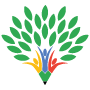                           ОПЕРАТИВНИ ПЛАН РАДА НАСТАВНИКА ЗА _____________________                                                                           Школска 2020 / 2021 година                          Назив предмета ___________________________      Разред___________     Недељни фонд часова___________Оцена остварености плана из претходног месеца _______________________________________________                         Предметни наставник :                                                                                                                                      Датум предаје :Ред. број         наставне једибицеНазив наставне јединицеТип часаОблик рада  и методе радаИСХОДИНа крају теме ученик ће бити у стању даМеђупредметно повезивање и компентенцијеНачин организације онлајн  наставеЕвалуација испланираног